Анализ работы школьного методического объединения учителей естественнонаучного цикла за 2017 – 2018 учебный год.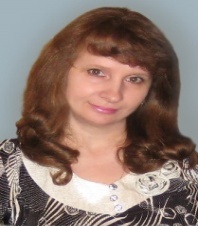 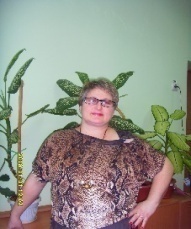 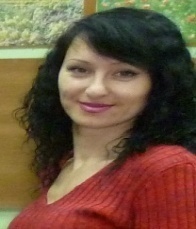 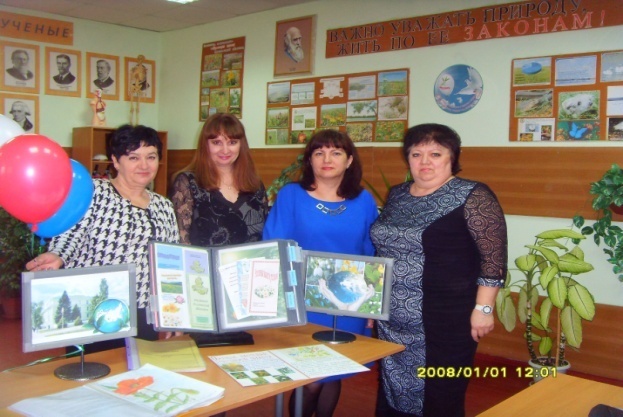 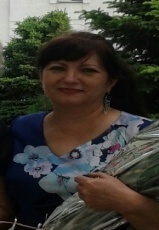 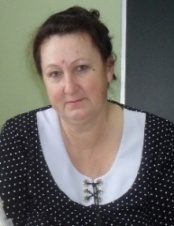 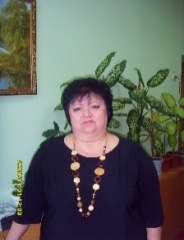         В состав школьного методического объединения предметов естественнонаучного цикла  входят 7 учителей – предметников:Биология – Гейт Л.М.,  Дьячкина М.А.Физика–       Любименко Н.Д., Дедова Е.А.Химия -    Солдатченко М.В.География – Старцева Л.В., Калиненко М.П.Все учителя имеют высшее образование и высшую квалификационную категорию.В 2017-2018 учебном году  учителя ШМО продолжили работу по теме:  «Развитие современных образовательных технологий в целях повышения качества образовании по предметам естественнонаучного цикла в условиях реализации ФГОС». Цель работы: «Развитие профессиональной компетентности педагога как фактор повышения качества образования в условиях работы по ФГОС основного общего образования»Исходя из цели, были поставлены задачи:Работа над реализацией стандартов нового поколения, выработка единых инновационных алгоритмов педагогической деятельности.Обеспечение дифференциации и индивидуализации процесса усвоения знаний учащимися по предметам естественно-математического цикла путем использования инновационных образовательных технологий.Обеспечение высокого методического уровня проведения уроков. Формирование своего профессионального мастерства.Продолжать работу по повышению качества обученности учащихся по предметам, мотивации учащихся к изучению химии, физики,  биологии, географии.Продолжать развивать условия для сохранения и укрепления здоровья учащихся. Воспитывать стремление к здоровому образу жизни.Поставленные задачи были выполнены благодаря активной и продуктивной деятельности всех членов методического объединения. Работа учителей направлена на повышение профессионального мастерства. Значительную помощь в овладении новыми педагогическими технологиями учителя получают в методическом объединении. Для него характерна практическая направленность: учителя обмениваются опытом работы, посещают рабочие уроки своих коллег. На заседаниях школьного методического объединения педагоги изучают нормативные документы, теории и методики предмета, обсуждают результаты педагогической деятельности. В течении учебного года было проведено 5 заседаний, согласно плана работы ШМО. В сентябре 2017 года была проведена работа с документацией. Это и проверка наличия учебных программ, рассмотрение и утверждение рабочих программ учителей – предметников, УМК по предметам.         В течение года на заседаниях ШМО рассматривали следующие вопросы:Доклад «Проблемное обучение на уроках химии и биологии» (Учитель СолдатченкоМ.В.  Гейт Л.М.Дьячкина М.А.)Доклад «Применение здоровьесберегающих технологий на уроках физики»  (Учитель Любименко Н.Д., Дедова Е.А.)Доклад «Использование здоровьесберегающих технологий в преподавании географии» (УчительСтарцева Л.В.)Доклад «Применение технологии критического мышления при обучении физики» (УчительДедова Е.А.)Вопросы, вынесенные на заседания ШМО, позволили учителям расширить и углубить свои знания в области педагогики и методики преподавания, пополнить свою методическую копилку.      Каждый педагог  естественнонаучного цикла работал по выбранной  методической теме:   Гейт Людмила Михайловна                 Значение и место внеклассной работы                                                                                   по биологии в учебно-воспитательном процессе.  Дьячкина Мария Александровна              Эффективность обучения биологии как результат                                                                                   развития познавательной деятельности учащихсяСолдатченко Марина Вальтеровна            Компетентностный подход в обучении дисциплин                                                                                    естественнонаучного цикла.Дедова Елена Анатольевна                        Применение элементов инновационных обучающих                                                                                    программ в учебном  процессе.Любименко Надежда Дмитриевна            Дифференцированный подход на уроках физикиСтарцева Лариса Викторовна                    Воспитание экологической культуры на уроках геогр.                                 Калиненко Марина Петровна                    Гармонизация взаимоотношений общества и природы.Каждый учитель пополнял свою методическую копилку новыми наработками и материалами.  Учителя принимали активное участие в работе РМО и ШМО: посещали все заседания, готовили доклады, обменивались опытом своей работы. Выступали на педагогических советах ( Старцева Л.В. ноябрь 2017г.) Учащиеся   школы активно принимали участие в предметных олимпиадах различного уровня: на школьном, муниципальном и региональном . Есть победители по всем предметам ЕНЦ на школьном и муниципальном уровнях . На региональном уровне только участие. Победители и призеры школьной олимпиады: Машкова Е.,  Еловских М., Макаренко Д.,-9 кл, Поцелуев Н Болдырева А.,ЧепрасоваИ Сорокина Е., Бондарева Т. ,Кузнецова М., Суханова А.- 11 кл руководитель М.А. Дьячкина.  Гусейнова  Д., Дубченко Ю., Марянян В., -9кл Руководитель Гейт Л.М., Кравцова Т., Артемова А., Комиссаров Д., Павленко В., Москаленко А., Носульчак Д.,Болдырева А.,ЧепрасоваИ.,Бадаева Д.-10 кл. Поцелуев Н. Сорокина Е., Бондарева Т- 11 кл ( химия) руководитель  Солдатченко М.В. Победители и призеры муниципальной олимпиады: : Машкова Е. Поцелуев Н., Булатов В., Сорокина Е. Гусейнова  Д., Дубченко Ю., Марянян В., Болдырева А.,Чепрасова И. Участник регионального этапа  Булатов Валерий - руководитель М.А. Дьячкина.Учащиеся 5-9 классов приняли участие во Всероссийской олимпиаде в г. Москва и г. Калининграде и были награждены за участие  сертификатами, дипломами и благодарственными письмами сами учащиеся и их руководители Гейт Л.М.,  Дьячкина М.А.,Солдатченко М.В. , Любименко Н.Д. и Дедова Е.АВ течение всего учебного года   учителя естественнонаучного цикла вместе с учащимися приняли активное участие  в акциях, конкурсах, форумах, марафонах разного уровня, где учащиеся  стали победителями или призерами. Так В соответствии  с пунктом 18 Протокола  аппаратного планерного совещания в администрации Константиновского района от 27.11.2017г об организации мероприятий по экологическому воспитанию учащихся образовательных организаций и их родителей в рамках года экологии в МБОУ СОШ №1 в период с 05.12.  по  18.12.2017г. была проведена экологическая декада, целью которой  являлась разработка эффективных методов и подходов экологического воспитания обучающихся.  В ходе декады были проведены:   1.  Конкурс рисунков «Мир вокруг нас», «Город будущего», «Транспорт будущего».2.    Были изготовлены плакаты, стенгазеты по теме «Сохраним для потомков» и «Как прекрасен этот мир». 3.Конкурс «Тепло твоих рук» по изготовлению кормушек и домиков для птиц, борьба с  загрязнением города « Мы за чистый город». 4.    Фотовыставка «Край, в котором мы живем».5.Изготовление и распространение экологических памяток.6.     Выставка творческих работ учащихся совместно с родителями  из природного материала «Природа глазами детей». 7.     Были проведены классные часы, беседы, викторины «Знаешь ли ты землю Донскую».На базе 10-х классов / Классные руководители Усенкова И.В. и Солдатченко М.В./  состоялся круглый стол с приглашением главного специалиста отдела с/х и охраны  окружающей среды Администрации Константиновского района БРАЖКИНОЙ Е.С., которая предоставила информацию из  «Экологического вестника Дона» о «Состоянии окружающей среды и природных ресурсов Ростовской области в 2016году», статистику экологического характера по Константиновскому району и ответила на вопросы школьников.Учащиеся подготовили памятки о правилах поведения в природе, обменялись информацией.Организовала  «круглый стол» учитель химии и биологии Солдатченко М.В.  Все мероприятия проводились под руководством  учителей естественнонаучного цикла:Гейт Л.М., Дьячкиной М.А., Солдатченко М.В., Старцевой Л.В, Любименко Н.Д. и  Дедовой Е.А.        Так  с 1 декабря 2017 г. в нашей школе был дан старт экологической акции «Покормите птиц зимой».Девиз акции «Трудно птицам зимовать, надо птицам помогать!»Целью  являлось привлечение детей к активной помощи зимующим птицам,  раскрытию роли птиц для природного комплекса, что  способствует экологическому воспитанию школьников. Участниками акции являлись учащиеся  нашей школы.  Акция «Покормите птиц зимой» предусматривает изготовление и размещение по городу  кормушек, заготовку кормов, регулярную подкормку птиц, наблюдение за пернатыми. Помочь птицам -  небольшой труд, но каждому ребенку в радость соорудить кормушку и считать себя частью природы, знать, что он сделал что-то полезное и важное.   В рамках Всероссийской экологической акции «Покормите птиц»  были проведены конкурсы:Конкурс фотографий «Птицы - наши друзья» Конкурс рисунков «Зимующие птицы»Конкурс поделок «Наши пернатые друзья»Конкурс эмблем на тему «Покормите птиц зимой»Конкурс кормушек «Тепло твоих рук»руководителями которых были учителя естественнонаучного цикла: Дьячкина М.А..Гейт Л.М., Солдатченко М.В., Любименко Н.Д., Дедова Е.А., Старцева Л.В.      Учащиеся средней и старшей параллелей приняли активное участие в данной акции и проделали огромную работу по сохранению видового состава пернатых в нашем городе,  за что были награждены грамотами, а победители и призеры- дипломами. Закончилась акция в 01.04.18г. в «День птиц» большим театрализованным праздником.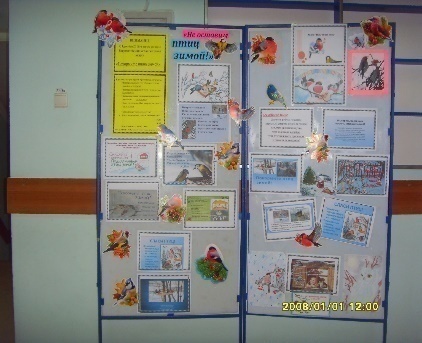 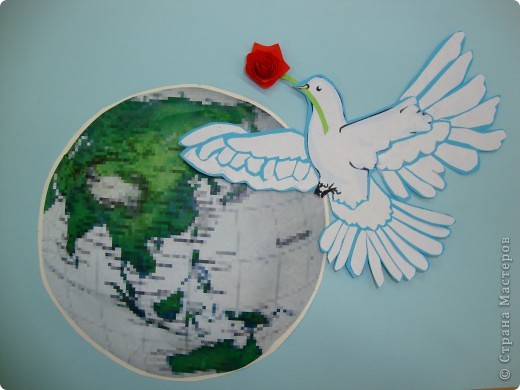 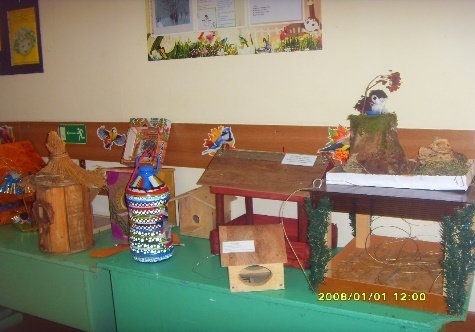 В рамках  реализации муниципальной программы Константиновского района «Молодежь Константиновского района» на 2018 год для подведения итогов экологической работы в муниципальных образовательных организациях Константиновского  района 26.02.2018 года на базе ЦВР была проведена районная  эколого – краеведческая конференция  «Тропинками родного края» с целью формирования у обучающихся Константиновского района экологической нравственности и культуры.Учащиеся МБОУ СОШ №1 приняли активное участие в подготовительном этапе конференции и в день ее проведения 26.02.2018г. Подготовительный этап проходил по 2-м  номинациям. Победителями и призерами в этих номинациях на МУНИЦИПАЛЬНОМ УРОВНЕ стали:В первой номинации-  « Донской сувенир»  Казаченко Арсений, учащийся 5б кл- победитель. (Руководитель Дьячкина М.А.)Во второй номинации – Легенды Донского края  Макаренко Денис 9 а кл.- победитель( Руководитель М.А. Дьячкина). Призеры учащиеся 9 г класса Мельникова Мария и Кирьянов Виктор ( Руководитель Старцева Л.В.)Всего приняло участие  в 2-х номинациях  школьного уровня– 47 работ учащихся нашей школы, муниципального этапа – 18 работ, общее число учашихся, охваченных экологической работой в школе в период подготовки и проведения итоговых мероприятий эколого – краеведческой конференции  «Тропинками родного края»  - 66 учащихся.   В нашей школе традиционно проходят предметные недели. В апреле 2018 года был проведен предметный  калейдоскоп . Во время проведения предметной недели были проведены следующие мероприятия:             ПЛАН ПРОВЕДЕНИЯ НЕДЕЛИПонедельник    --  Открытие недели естественных наук1.конкурс газет   и   экологических     листовок.на тему    «Природа и мы»(Выпуск стенгазет (разработка оформления, выбор интересных рубрик, подбор материалов, техническое исполнение).2. Ежедневно тематические пятиминутки по теме «Планета чудес и загадок.»Отв.Рук.ШМО,членыШМО.Вторник--   День физики«Только в физике соль!»Где физика сокрыта,
В законах или в схемах,
В учебниках, в приборах,
В космических проблемах?И в зеркалах так много лиц,
И атом создан из частиц,
И превращён графит в алмаз,
И мир чудес открыт для нас!Мероприятия                             -физическая викторина                             -сказки по физике, загадки, ребусы                    - путешествие в страну любознательных физиков                    - конкурс газет « Физика в школе. Электричество и мы»Ответственные: Любименко Н.Д. и Дедова Е.А.Среда   --       День географии                 «Без географии вы нигде»География – наука,Это каждый должен знать!И читать её не скукаИ легко запоминать.Много знаем о природе,Об озёрах и морях.Много знаем о погоде,Об осадках и ветрах.Теперь каждый у нас знает,Где равнина, где гора.География – наукаУ нас каждому нужна!Мероприятия                             - игра «Знатоки географии»                             - викторина « Знаем ли мы путешественников»  - географическая мозаика « Край родной навек любимый» Ответственные: Старцева Л.В. Калиненко М.П.ЧетвергДень биологии и химииБыть человечней биология научит,
Не разрушая только созидать.
Любить природу каждый, кто обучен,
Вреда не станет в мире добавлять.Химия-это область чудес, в ней скрыто счастье человечества, величайшие завоевания разума будут сделаны именно в этой области. (М. Горький)Зачем нам нужна эта химия?Что же полезного в ней?Ведь алгебра, музыка ,физикаНамного, наверно, важней.Ведь алгебра, музыка, физикаВедут человека впередБез них наша жизнь немыслимаБез них человек не живет.Но химия – самая важнаяИ больше других нам нужнаОткуда у нас напитки?Откуда посуда, еда?Откуда у нас лекарства,Косметика, мыло, духи,Ткани, квартиры, убранство?Всем химии обязаны мы.Она интересна. Загадочна,Но нужно ее учить,Зачем же нужна эта химия?Нужна она нам чтобы жить!Мероприятия:1.Конкурс газет  « В химическом царстве»                2. Конкурс поделок из природного материала.  « Чудо весна»3.Конкурс « Лучший химик-лаборант»4. Фотоконкурс  « Краски Донской земли»5. Викторина  «Экологичекий светофор».Ответственные: Дьячкина М.А., Солдатченко М.В., Гейт Л.М.Пятница-Путешествие в страну естественных наук1.Выставка творческих работ,рабочих тетрадей учащихся.           2.Линейка ( Подведение итогов недели)         3.-  Школьный экологический субботник«СДЕЛАЙ СВОЙ ДОМ ЧИСТЫМ»Ответственные: все учителя ЕНЦ.Анализируя итоги проведения предметного калейдоскопа, можно сделать следующие выводы и рекомендации:В проведении предметной недели приняли активное участие и проявили высокую творческую активность все учителя МО.Предметная неделя была грамотно спланирована и тщательно подготовлена, что свидетельствует о хорошей постановке внеклассной работы по предметам.Продолжить работу по созданию условий для развития познавательного интереса обучающихся к предметам естественнонаучного цикла и возможности для самореализации личности каждого школьника.В течение учебного года учителя-предметники провели большую работу по подготовке учащихся к  государственной итоговой аттестации в 9 и 11 классах. Учителя предметники использовали различные подходы для подготовки ребят к экзаменам. Проводили тренировочные и диагностические работы ОГЭ и ЕГЭ по предметам. Подготовка проводилась на в дополнительное после урочное время. Классные руководители провели родительские собрания на которые были приглашены учителя предметники и  ознакомили учеников и их родителей с порядком проведения экзаменов и критериями выставления баллов. Учителя предметники знакомили учащихся с правилами оформления работ, порядком заполнения специальных бланков, т.к. это требует определенной точности и аккуратности.  Работа в течении года проводилась очень большая, и хочется отметить, что результаты экзаменов ОГЭ в этом году выше предыдущего года. В течение учебного года проводились промежуточные контрольные работы по текстам администрации  по всем предметам естественнонаучного цикла.. ВПР в 5-х,6-х,8-х,11-х кл. Почти все  учащиеся подтверждали свои знания.Учителя  ЕНЦ каждый год являются участниками жюри на районных предметных олимпиадах и экспертами при проведении ГИА. Исходя из вышеизложенного можно сделать вывод, что  учителями естественнонаучного цикла работа на протяжении  всего 2017-2018 учебного года была очень продуктивной . Поставленные задачи выполнены.Работу  на протяжении всего учебного года можно считать– успешной, результативной и интересной.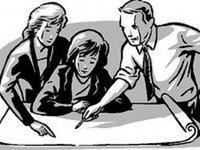                                                 Руководитель ШМО учителей ЕНЦ                                 М.А. Дьячкина              Наименование конкурса, олимпиады, смотраСроки прохожденияВсего участниковОбщее количество призовых местРуководительГ.Москва « Страна талантов»Г. Калининград МультитестДекабрь 2017352-рег. 3-муниц.Гейт Л.М.Региональный уровень ( Ростов)Г.Москва « Страна талантов»Г. Калининград МультитестДекабрь 201747-4-муниц.уровеньДьячкина М.А.Г. Калининград «Альбус»НПИдекабрь11-Дедова Е.А.«Олимпус» 2017октябрь11Дедова Е.А..Г. КалининградНоябрь 201715-Любименко Н.Д.Г.Новочеркасск «Звезда» ЮРГТУДекабрь 201715-Шабанова Н.А.Международный дистанционный конкурс «Старт»Декабрь 2017155Любименко Н.Д.Г. КалининградНоябрь 2017121Солдатченко М.В.Международный дистанционный конкурс «Олимпис»Ноябрь 201733Солдатченко М.ВМеждународный дистанционный конкурс «Старт»Декабрь 20171910Солдатченко М.ВВсероссийские олимпиады, инфоурок  интерактивныеДекабрь 2017175Старцева Л.В.